Проект 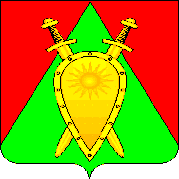 Администрация городского округа ЗАТО п. ГорныйП О С Т А Н О В Л Е Н И Е«____» ________ 2023 года                                  		                  № _____О внесении изменений в муниципальную программу «Формирование комфортной городской среды в городском округе ЗАТО п. Горный на 2018-2024 годы», утвержденную постановлением администрации городского округа ЗАТО п. Горный от 21 сентября 2017 года № 144В целях реализации федерального проекта «Формирование комфортной городской среды» в составе государственной программы Российской Федерации «Обеспечение доступным и комфортным жильем и коммунальными услугами граждан Российской Федерации», регионального проекта «Формирование комфортной городской среды», в соответствии с Бюджетным кодексом РФ, Федеральным Законом от 06 октября 2003 года  №131-ФЗ «Об общих принципах организации местного самоуправления в Российской Федерации», Постановлением Правительства Забайкальского края от 31 августа 2017 года № 372 «Об утверждении государственной программы Забайкальского края «Формирование современной городской среды», в связи с возникшей необходимостью администрация городского округа ЗАТО п. Горный п о с т а н о в л я е т: Внести следующие изменения в муниципальную программу «Формирование комфортной городской среды в городском округе ЗАТО п. Горный на 2018-2024 годы», утвержденную постановлением администрации городского округа ЗАТО п. Горный от 21 сентября 2017 года № 144 (в редакции постановления от 25.12.2017 г. № 224, от 28.03.2018 № 65, от 29.03.2019 № 66, 04.09.2019 № 147, от 28.10.2019 № 182, от 06.03.2020 г. № 34, от 29.03.2021 г. № 58, от 27.08.2021 г. № 177, от 02.11.2021 г. № 231, от 11.02.2022 г. № 38, от 10.10.2022 г. № 267, 27.01.2023 г. № 22, от 27.03.2023 г. № 97, от 28.08.2023 г. № 255):в паспорте муниципальной программы, в позиции «Объемы бюджетных ассигнований программы», в разделе «федеральный бюджет», в строке «2023 год» цифры «5 619 646,28» заменить цифрами «14 694 755,28» , в строке «2024 год» символ «*» заменить цифрами «40 924 891,00», в разделе «краевой бюджет, в стоке «2023 год» цифры «114 686,66» заменить цифрами «13 578 816,66», в строке «2024 год» символ «*» заменить цифрами «1 535 870,00», в разделе «местный бюджет» цифры «7 471 765,66» заменить цифрами «8 871 933,98», в разделе «местный бюджет», в строке «2023 год», цифры «1 057 655,50» заменить цифрами «707 823,82»;в разделе 1. «Характеристика текущего состояния сферы реализации муниципальной программы»; в первом абзаце – «территорий общего пользования» цифру 4 заменить цифрой 5;в таблице «Адресный перечень дворовых территорий, нуждающихся в благоустройстве в 2018-2024 годы:строку 6 изложить в следующей редакции: строку 7 изложить в следующей редакции: В последнем абзаце – «В 2018-2024 годах запланированы комплексные мероприятия по благоустройству» цифру 4 заменить цифрой 5.В таблице «Адресный перечень общественных территорий, нуждающихся в благоустройстве в 2018- 2024 годы» добавить строку 5В приложении к программе № 1 «Перечень основных мероприятий муниципальной программы «Формирование комфортной городской среды в городском округе ЗАТО п. Горный на 2018-2024 годы»: в столбце «Номер и наименование мероприятия», пункт 9 изложить в следующей редакции: «9. Благоустройство дворовых территорий по улицам: 1) ул. Таёжная, д.1, д.2; 2) ул. Таёжная, д.3, д.4; 3) ул. Таёжная, д.5; 4) ул. Дружбы, д. 170, 5) ул. Дружбы, д. 171»; в столбце «Номер и наименование мероприятия», пункт 11 изложить в следующей редакции: «11. Благоустройство дворовых территорий по улицам: 1) ул. Таёжная, д.34, д.35, д.37, д.38 2) ул. Таёжная, д.36, д.39 3) ул. Таёжная, д.40, д.150, д.155 4) ул. Таёжная, д.41, д.151, д.152, д.154, д.153 5) ул. Таёжная, д.33, 6) ул. Таёжная, д.6»;добавить строку 12в приложении к программе № 2 «Сведения о показателях (индикаторах) муниципальной программы «Формирование комфортной городской среды в городском округе ЗАТО п. Горный на 2018-2024 годы»:в строке 1 «Количество благоустроенных дворовых территорий», в столбце «2023 год» цифру «6» заменить цифрой «5», в столбце «2024 год» цифру «5» заменить цифрой «6»;в строке 2 «Доля благоустроенных дворовых территорий от общего количества дворовых территорий», в столбце «2023 год» цифру «18» заменить цифрой «15»; в столбце «2024 год» цифру «15» заменить цифрой «18»;в строке 3 «Охват населения благоустроенными дворовыми территориями (доля населения, проживающего в жилом фонде с благоустроенными дворовыми территориями от общей численности населения)», в столбце «2023 год» цифру «8» заменить цифрой «7»;в строке 4 «Количество благоустроенных муниципальных территорий общего пользования», в столбце «2024 год» цифру 1 заменить цифрой 2;в строке 5 «Площадь благоустроенных муниципальных территорий общего пользования», в столбце «2024 год» цифру 12600 заменить цифрой 22600;в строке 6 «Доля благоустроенных муниципальных территорий общего пользования от общего количества таких территорий», в столбце «2024 год» цифру 25 заменить цифрой 40;в приложении к программе № 3 «Ресурсное обеспечение реализации муниципальной программы «Формирование комфортной городской среды в городском округе ЗАТО п. Горный на 2018-2024 годы»:в столбце «2023» в строке «Бюджет городского округа ЗАТО п. Горный» цифры «1057,6» заменить цифрами «707,8»;в столбце «2023» в строке «Федеральный бюджет» цифры «5619,6» заменить цифрами «14694,7»;в столбце «2023» в строке «Краевой бюджет» цифры «114,6» заменить цифрами «13 578,8»в столбце «2024» в строке «Федеральный бюджет» добавить цифры «40924,9»;в столбце «2024» в строке «Краевой бюджет» добавить цифры «1535,9».Настоящее постановление вступает в силу после его официального опубликования (обнародования). Настоящее постановление опубликовать (обнародовать) на официальном сайте городского округа ЗАТО п. Горный https://gorniy.75.ru/ Контроль за исполнением настоящего постановления оставляю за собой.Глава ЗАТО п. Горный                                                                     Т.В. КарнаухГлавный специалист администрациигородского округа ЗАТО п. Горный______________________ Д.М. Шишкин«____» _________ 2023 г.Специалист 1 разряда жилищного отдела_____________ Варлакова А.С. « ___ »___________2023 г.62023 (в ред. постановления от 28.08.2023 г. № 255)1) ул. Таёжная, д.1, д.2 2) ул. Таёжная, д.3, д.4 3) ул. Таёжная, д.5 4) ул. Дружбы, д. 170 5) ул. Дружбы, д. 17172024 1) ул. Таёжная, д.34, д.35, д.37, д.38 2) ул. Таёжная, д.36, д.39 3) ул. Таёжная, д.40, д.150, д.155 4) ул. Таёжная, д.41, д.151, д.152, д.154, д.153 5) ул. Таёжная, д.33, 6) ул. Таёжная, д.652023-2024Ул. Дружбы, проект "Сквер дружбы. Природный потенциал места для будущих поколений". Концепция благоустройства по ул. Дружбы в ЗАТО Горный"12. Благоустройство территории общего пользования:Благоустройство территории по ул. Дружбы, проект "Сквер дружбы. Природный потенциал места для будущих поколений". Концепция благоустройства по ул. Дружбы в ЗАТО Горный"Администрация городского округа ЗАТО п. Горный20232024- увеличение доли благоустроенных территорий общего пользования; - улучшение внешнего облика городского округа и мест массового пребывания населения; - достижение показателя для оценки эффективности деятельности органов исполнительной власти.- улучшение условий обустройства в местах массового отдыха и пребывания жителей городского округаДоля благоустроенных территорий общего пользования от общего количества нуждающихся в благоустройстве территорий общего пользования